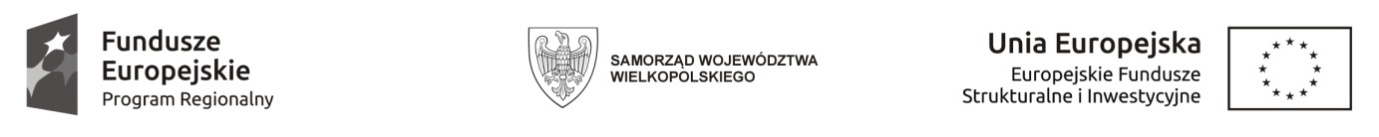 Załącznik nr 7b do SWZNa potrzeby postępowania o udzielenie zamówienia publicznego pn.„Zwiększenie dostępności transportu publicznego dla mieszkańców gmin Krotoszyn i Rozdrażew poprzez budowę ścieżki pieszo-rowerowej - etap Nowy Folwark – Bożacin – Brzoza w ciągu drogi 4331P wraz z promocją zrównoważonego transportu w Powiecie Krotoszyńskim”Zadanie częściowe nr 2 – Zakup i montaż 4 szt. wiat rowerowych wraz z utwardzeniem terenu pod nimi.  Ja niżej podpisany …………………………….…………………………… będąc upoważnionym do 			(imię i nazwisko składającego oświadczenie)reprezentowania: ……………………………………………………………………………………………………………………			(nazwa i adres podmiotu oddającego do dyspozycji zasoby)oświadczamże wyżej wymieniony podmiot, stosownie do art. 118 ustawy z dnia 11 września 2019 r. Prawo zamówień publicznych (Dz. U. z 2019 r. poz. 2019 z zm.) odda Wykonawcy: ………………………………………………………………………………………………………(nazwa i adres wykonawcy składającego ofertę)do dyspozycji niezbędne zasoby (zakres udostępnionych zasobów niezbędnych do potwierdzenia spełniania warunków udziału w postępowaniu)  …………………………………………………………………………………………………………(zakres udostępnionych zasobów)na okres korzystania z nich przy wykonywaniu zamówienia dla zadania pt. „Zwiększenie dostępności transportu publicznego dla mieszkańców gmin Krotoszyn i Rozdrażew poprzez budowę ścieżki pieszo-rowerowej - etap Nowy Folwark – Bożacin – Brzoza w ciągu drogi 4331P wraz z promocją zrównoważonego transportu w Powiecie Krotoszyńskim”Zadanie częściowe nr 1 – Budowa ścieżki pieszo-rowerowej w ciągu drogi powiatowej nr 4331P w miejscowości Nowy Folwark, Bożacin, Brzoza o długości 3,147 km. przez cały okres realizacji zamówienia i w celu jego należytego wykonania.Jednocześnie oświadczam, iż będę ponosić odpowiedzialność solidarną za szkodę poniesioną przez Zamawiającego powstałą wskutek nieudostępnienia tych zasobów.Sposób wykorzystania ww. zasobów przez Wykonawcę przy wykonywaniu zamówienia:………………………………………………………………………………………………………………………………………………………………………………………………………………….……………………………Charakter stosunku, jaki będzie łączył mnie z Wykonawcą (np. umowa cywilno-prawna, umowa o współpracy):………………………………………………………………………………………………………………………………………………………………………………………………………………….……………………………Zakres i okres udziału innego podmiotu przy wykonywaniu zamówienia…………………………………………………………………………………………………………………………………………………………………………………………………………………………………………………………………………………………….		………………………….……………………………….…       (miejsca i data złożenia oświadczenia)		(pieczęć i podpis osoby uprawnionej do składania                                                                                       oświadczeń woli w imieniu podmiotu oddającego do                                                                                                                      dyspozycji zasoby)(pieczęć Wykonawcy/Wykonawców)Zobowiązanie Podmiotu do oddania Wykonawcy do dyspozycji niezbędnych zasobów na potrzeby wykonania zamówienia